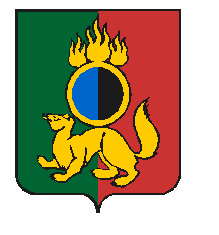 АДМИНИСТРАЦИЯ ГОРОДСКОГО ОКРУГА ПЕРВОУРАЛЬСКПОСТАНОВЛЕНИЕг. ПервоуральскВ целях приведения Устава Первоуральского муниципального бюджетного учреждения «Экологический фонд» в соответствие с действующим законодательством, Администрация городского округа Первоуральск ПОСТАНОВЛЯЕТ:Внести изменения в Устав Первоуральского муниципального бюджетного учреждения «Экологический фонд».Подпункт 1 пункта 2.2. Устава Первоуральского муниципального бюджетного учреждения «Экологический фонд»  изложить в следующей редакции: «1) реализация программ и мероприятий, направленных на обеспечение благоприятной окружающей среды на территории городского округа Первоуральск, в том числе:- организация и  разработка природоохранных мероприятий по снижению негативного воздействия на водные объекты, участие в реализации данных мероприятий».Директору Первоуральского муниципального бюджетного учреждения «Экологический фонд» Александру Федоровичу Цедилкину, зарегистрировать изменение в Устав в регистрирующем органе в установленном законом порядке.Опубликовать настоящее постановление в газете «Вечерний Первоуральск» и разместить на официальном сайте городского округа Первоуральск.Контроль за исполнением настоящего постановления возложить на заместителя Главы Администрации городского округа Первоуральск  по жилищно-коммунальному хозяйству А.С. Гузаирова.Глава  городского округа Первоуральск                                                                     И.В.Кабец17.05.2019№802О внесении изменений в Устав Первоуральского муниципальногобюджетного учреждения«Экологический фонд»